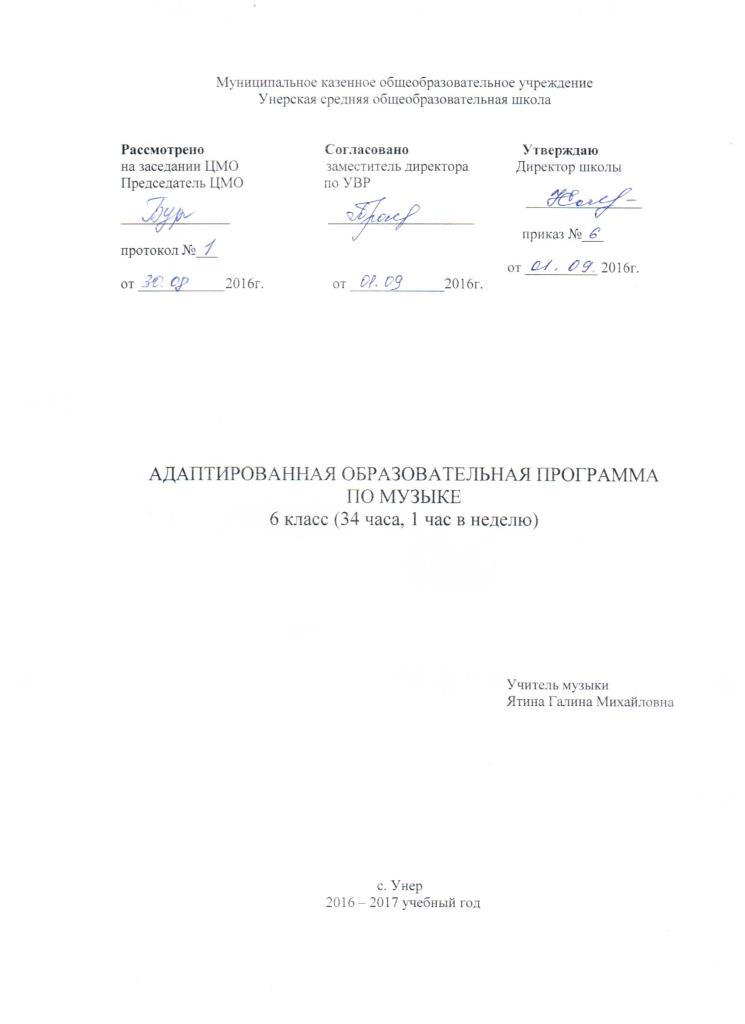 Пояснительная запискаРабочая программа по музыке составлена на основе примерной адаптированной основной общеобразовательной программы для обучающихся с умственной отсталостью (интеллектуальными нарушениями) (вариант 1).           Музыка формирует вкусы, развивает представления о  прекрасном, способствует эмоциональному познанию объектов окружающей действительности, нормализует многие психические процессы, является эффективным средством преодоления невротических расстройств, свойственных учащимся специальных учреждений.  Занятия музыкой способствуют  разностороннему развитию школьника, адаптации его в обществе.Исходными документами для составления данной рабочей      программы являются:Базисный учебный план общеобразовательных учреждений Российской Федерации, утвержденный приказом Минобразования РФ № 1312 от 09. 03. 2004;Федеральный компонент государственного образовательного стандарта, утвержденный Приказом Минобразования РФ от 05. 03. 2004 года № 1089;                           Особенности рабочей программы по предмету                      Основной задачей подготовительной части урока является уравновешивание деструктивных нервно-психических процессов, преобладающих у детей в классе. Для этого подбираются наиболее адекватные виды музыкальной деятельности, обладающие либо активизирующим, либо успокаивающим эффектом. Тонизирующее воздействие оказывает на детей прослушивание бодрой, веселой музыки танцевального характера, выполнение танцевально-ритмической разминки, совместное пение любимой песни, несложная игра на простейших музыкальных инструментах. Успокаивающее, расслабляющее воздействие на детей оказывает совместное пение или слушание спокойной, любимой всеми музыки лирического содержания, близкой по характеру к колыбельной. Дополнительно применяются методы прямого коррекционного воздействия — убеждение и внушение.В программу включены следующие разделы: пение, слушание музыки, элементы музыкальной грамоты.                   Раздел «Пение» включает произведения для формирования вокально-хоровых навыков и умений учащихся в зависимости от уровня певческого развития по годам обучения. Классика, фольклор, современная (отечественная, зарубежная) песня – основа формирования вокально-хорового репертуара классного хора.   В формировании устойчивого интереса  к хоровому пению  значительную роль играет «концертное» исполнение песен.                В разделе  «Слушание музыки»  важным является создание благоприятных условий для восприятия музыки: атмосфера концертного зала, доверительное общение со сверстниками и учителем. Опыт слушания учащимися музыки, является основой, на которой осуществляется дальнейшее изучение музыкального материала.               Раздел «Элементы музыкальной грамоты» содержит основной минимум знаний о музыке и музыкальной деятельности. При разучивании хоровых произведений,  во время игры на инструментах, в процессе слушания музыки рассказывается о связях музыкального искусства с жизнью, о жанрах музыкального искусства, значении народного творчества, используя при этом яркие примеры звучания музыки различных эпох и стилей, особенности творчества различных композиторов.    Формирование представлений о средствах музыкальной выразительности, используемых композитором: динамические оттенки (громко, тихо, умеренно громко, умеренно тихо, усиливая, затихая); регистр (высокий, средний, низкий).Элементарные сведения о музыкальных профессиях, специальностях: композитор, дирижер, музыкант, пианист, скрипач, гитарист, солист, певец, артист и т. д.Межпредметные связи: Музыка – русский язык закрепление навыков письма при выполнении письменных работ; Музыка – литература  умение излагать грамотным литературным текстом истории и жизнеописание творческих личностей, знание литературных произведений, связанных с музыкой, знание законов жанров;Музыка – математика  точный отсчёт ритмических рисунков, логическое мышление при изучении форм произведения; Музыка – география  знакомство с географическим расположением мест событий в музыкальном мире; Музыка – история  умение соотнести исторические события с жизнью музыкального мира; Музыка – ритмика  выполнение ритмических и танцевальных движений под музыку, знание танцевальных жанров; Музыка – изобразительное искусство  знание изображений портретов композиторов, их авторов, а также умение зрительного восприятия музыки. Музыка – биология  знакомство с влиянием музыки на работу внутренних органов и организма в целом; Музыка – трудовое обучение   выполнение практических заданий по изготовлению простых музыкальных инструментов                     Программа построена с учётом специфических особенностей познавательной и эмоционально-волевой деятельности школьников с интеллектуальной недостаточностью, их потенциальных возможностей Программа основана на  материале, охватывающем различные виды искусств, которые дают возможность учащимся усваивать духовный опыт поколений, нравственно-эстетические ценности мировой художественной культуры и преобразуют духовный мир человека, его душевное состояниеПриоритетные формы и методы работы с обучающимися. Реализация данной программы опирается на следующие методы музыкального образования:  наглядно-слуховой (исполнение педагогом песен, игра на музыкальных инструментах, использование  аудиозаписи);зрительно-двигательный (показ игрушек, ярких картинок, раскрывающих содержание песен; показ взрослым действий, отражающих характер музыки; показ танцевальных движений);совместные действия ребенка и взрослого;подражание действиям взрослого;жестовая инструкция;собственные действия ребенка по вербальной инструкции взрослогоПриоритетные виды и формы контроляВиды контроля:ВводныйТематическийРубежныйИтоговыйФормы контроля:Зачёт.ОпросПроверочная работа. Самостоятельная работа.Тест.Кроссворд.Сочинение.Сообщение.         .Для успешного обучения и развития учащихся предусмотреныКоррекционные упражнения:работа по карточкамречевые разминкиигровые упражненияОбщие цели учебного предмета             Цель программы – овладение детьми музыкальной культурой, развитие музыкальности учащихся. Под музыкальностью подразумеваются умения и навыки, необходимые для музыкальной деятельности. Это умение слушать музыку, слухоречевое координирование, точность интонирования, умение чувствовать характер музыки и адекватно реагировать на музыкальные переживания, воплощенные в ней, умение различать такие средства музыкальной выразительности, как ритм, темп, динамические оттенки, ладо Задачи: воспитывающие:помочь самовыражению умственно отсталых школьников через занятия музыкальной деятельностью;способствовать преодолению неадекватных форм поведения, снятию эмоционального напряжения;содействовать приобретению навыков искреннего, глубокого и свободного общения с окружающими, развивать эмоциональную отзывчивость;активизировать творческие способности. коррекционно-развивающие:корригировать отклонения в интеллектуальном развитии;корригировать нарушения звукопроизносительной стороны речи.         Специальной задачей обучения пению является коррекция и развитие чувства ритма, а т. ж. преодоление невротических расстройств, свойственных учащимся специальных учреждений.                                              Сроки реализации программы В соответствии с  Базисным учебным планом в 6 классе на учебный предмет «Музыка» отводится 34 часа (из расчета 1 час в неделю).                              Общая характеристика учебного предмета                                         Содержательные линии:Культурно-историческая (человек и история, человек и культура)Социально-правовая (человек и общество, человек- человек):демократический стиль общения учителя с учащимся;развитие чувства ответственности за сохранение духовного, культурного потенциала России и региона;развитие чувства ответственности	Целевые установки для класса.                    	 По окончании 6 класса, учащиеся смогутУзнаватьнаиболее известные классические и современные музыкальные произведения из программы для слушания, самостоятельно определять и называть  их, указывать автора;жанры музыкальных инструментов:  опера,  балет,  соната,  симфония, концерт,  квартет,  романс,  серенада;музыкальные термины: бас, аккорд, аккомпанемент, аранжировка;современные электронные музыкальные инструменты и их звучание. меть:исполнять вокально-хоровые упражнения;выразительно исполнять песни различного содержания;адекватно оценивать самостоятельное исполнение и пение других учащихся;соотносить прослушанные произведения с определённым музыкальным жанром;давать характеристику примерного содержания прослушанных произведений;оценивать нравственную значимость мотивов, поступков действующих лиц музыкальных произведений;отвечать на вопросы учителя по примерному содержанию музыки;самостоятельно слушать рекомендованные учителем музыкальные произведения.                                Описание места учебного предмета 6класс 34часа в год 34 рабочих недель               Описание ценностных ориентиров содержания учебного предмета	 -	          Значение музыкального образования в коррекционном обучении в основной школе заключается в расширении музыкального и культурного кругозора учащихся, в углублении представлений о широте жизненного содержания музыки и силе ее влияния на человека, развитии у школьников особого чувства творческого стиля того или иного композитора. Роль курса состоит в установлении внутренних связей музыки с литературой и изобразительным искусством, осмыслении зависимости между содержанием музыки и формой его воплощения на примере разных типов музыкальных образов, обобщенном понимании процессов интонационного и драматургического развития.Эмоциональное, активное восприятие музыки как основа музыкального воспитания в целом, на данном этапе обучения становится фундаментальной базой для дальнейшего разносто-роннего, интеллектуально-творческого и духовного развития учащихся, формирования у них основ художественного мышления и элементарных представлений о единых закономер-ностях развития музыки и жизни. воспитание чувства гордости за родной язык, культуру речи; воспитание чувства патриотизма за Родину и др.;Информационно-методологическая (человек и информация): знания на уроке, словарная работа и др.Экологическая (человек и природа).Культура здоровья (человек и здоровье):Валеологический подход (физический и психический уровень):Благоприятный климат в кабинете (требования СанПиН).Физическое состояние учащихся (здоровье).Доброжелательная психологическая обстановка, которая во многом зависит от демократического стиля общения педагога с учащимися и реализации принципов гуманизации.Пропаганда ЗОЖ.Личностные, метапредметные и предметные результаты освоения конкретного учебного предмета                                           Ключевые компетенции: Предметно - информационые:формирование знаний о   характере и содержании музыкальных произведений;формирование знаний о высоких, низких, долгих, коротких звуках;формирование знаний о композиторах;актуализация умений исполнения  без сопровождения  простых,  хорошо знакомых песен;Общепредметные:воспитание учащихся средствами данной учебной дисциплины;развитие и коррекция высших психических функций;обучение умению самостоятельно использовать язык  как средство общения;формирование общеучебных умений – работа с книгой, со справочной литературой, совершенствование навыков чтения и общения;повышение уровня культуры коммуникации при взаимодействии с окружающими;формирование умения самостоятельно получать и передавать информацию.Социальные способность брать на себя ответственность в принятии профессиональных решений, корпоративность, проявление толерантности к разным культурам.Деятельностно - коммуникативные:формирование  лёгкого, певучего звучания голосов учащихся;воспринимать музыкальную интонацию, эмоционально откликаться на содержание услышанного произведения;развитие умения давать личностную оценку музыке, звучащей на уроке и вне школы, аргументировать индивидуальное отношение к тем или иным музыкальным сочинениям;выявление характерных особенностей русской музыки (народной и профессиональной) в сравнении с музыкой других народов и стран;развитие музыкального вкуса учащихся; владение приёмами  выразительного чтения текста  в ритме музыки; коррекция отклонения в интеллектуальном развитии;коррекция нарушения звукопроизносительной сферы;содействие приобретению навыков искреннего, глубокого и свободного общения с окружающими.развитие вокально-хоровых навыков при исполнении невыученных песен без сопровождения.Ценностно – ориентационные:расширение жизненно-музыкальных впечатлений  учащихся от общения с музыкой;воспитание устойчивого интереса к музыке,  музыкальному искусству своего народа и других народов мира; воспитание потребности в самостоятельном  музыкой и музыкальном самообразовании; воспитание эмоционально-ценностного отношения к музыке; воспитание слушательской и исполнительской культуры учащихся. Ценностно-смысловые компетенции, через музыкальные произведения формировать  свои ценностные ориентиры по отношению к жизни;  осуществлять действия и поступки в жизни  на основе  нравственных позиций;Учебно-познавательные  компетенции  задавать вопросы к наблюдаемым фактам,  отвечать на них,   искать ответ на вопрос, обозначать свое понимание или непонимание по отношению  к музыкальному произведение;  выступать устно и письменно о результатах  своих впечатлений..       Коммуникативная компетенция (знание языков, способов взаимодействия с окружающими и удаленными людьми и событиями; навыки работы в группе, коллективе, владение различными социальными ролями): владеть способами взаимодействия с окружающими и удаленными людьми и событиями; выступать с устным сообщением, уметь задать вопрос, корректно вести учебный диалог; владеет разными видами речевой деятельности (монолог, диалог  и др.)владеть способами совместной деятельности в группе, приемами действий в ситуациях общения; умениями искать и находить компромиссы; иметь позитивные навыки общения в поликультурном, полиэтническом и многоконфессиональном обществе, основанном на знании исторических корней и традиций различных национальных общностей и социальных групп. Информационная компетенция (поиск, анализ и отбор необходимой информации, ее преобразование, сохранение и передача; владение современными информационными технологиями): владеть навыками работы с различными источникам информации: книгами, учебниками, справочниками, атласами, картами, определителями, энциклопедиями, каталогами, словарями, CD - ROM , Интернетом; уметь осознанно воспринимать информацию владеет навыками использования информационных устройств: компьютер, телевизор, магнитофон, телефон, мобильный телефон Здоровьесберегающая компетенция  формируется в области   эмоциональной саморегуляции,  учить организовывать  свой досуг при помощи музыки положительно влияющая на  собственное эмоциональное состояние .                                                                    .Содержание учебного курсаОписание  учебно-методического и материально-технического обеспечения образовательного процесса    Описание учебно-методического и материально-технического обеспеченияНормативные документы. Документы, обеспечивающие реализацию программы.Декларация прав ребенка от 20 ноября 1959г.; Декларация о правах инвалидов от 9 ноября 1971г.; Декларация о правах умственно отсталых лиц от 20 декабря 2971г.;Конвенция о правах ребенка от 20 ноября 1989г.; Всемирная декларация об обеспечении выживания, защиты и развития детей от 30 сентября 1990г.      - Закон РФ «Об образовании».Приказ Минобразования России от 05.03.2004г. №1089 «Об утверждении федерального компонента государственных образовательных стандартов начального общего, основного общего и среднего (полного) общего образования».Письмо Минобразования России от 20.02.2004г. №03-51-10/14-03 «О введении федерального компонента государственных образовательных стандартов начального общего, основного общего и среднего (полного) общего образования».Федеральный компонент государственного стандарта общего образования Письмо Минобрнауки России от 07.07.2005г. «О примерных программах по учебным предметам федерального базисного учебного плана (авторской программы И. В. Евтушенко «Музыка и пение», утверждённой МО РФ в соответствии с требованиями Федерального компонента государственного стандарта начального образования) 2010 год.Письмо Министерства образования и науки РФ «Об утверждении федеральных перечней учебников, рекомендованных (допущенных) к использованию в образовательном процессе в образовательных учреждениях, реализующих образовательные программы общего образования и имеющих государственную аккредитацию на 2011 – 2012 учебный год».Гигиенические требования к условиям обучения в общеобразовательных учреждениях («Санитарно-эпидемиологические правила и нормативы СанПиН 2.4.2.2821-10Методические пособия для учителяАлиев Ю.Б. Настольная книга школьного учителя-музыканта. М. Гуманит. изд. центр            ВЛАДОС. 2000  Г.П. Сергеева «Музыка. 5-7 класс» фонохрестоматия. 2 СD, mp 3, М,Просвещение, 2009 г. Кабалевский Д.Д. Про трех китов и про многое другое. – М.: Детская литература, 1972.   Критская Е.Д., Сергеева Г.П., Шмагина Т.С. Методическое пособие. Музыка 5.-7 М.:   Просвещение, 2006. «Музыка в 7классах,/ методическое пособие/ под ред.Э.Б.Абдуллина М.,Просвещение,1988г.Программы для 5-9 классов специальных (коррекционных) учреждений VIII вида: Сб.1.-М.: Гуманит. изд. центр ВЛАДОС, 2010.- 224 сТ.С.Круньяев «25 оперных шедевров» М. «Музыка» 1999гучебник «Музыка. 6-7 класс», М.,  Просвещение, 2010г. Учебники:  Музыка: 5 класс : учеб. для общеобразоват. учреждений/ Г.П. Сергеева, Е.Д. Критская. – М.: Просвещение, 2012. – 159 с.: ил.                                     Литература для учащихсяВладимиров. В.Н. «Музыкальная литература»Гульянц Е.И. «Музыкальная азбука для детей» М.: «Аквариум» 1997гМузыка:5- 7 класс : учеб. для общеобразоват. учреждений/ Г.П. Сергеева, Е.Д. Критская. -М.: Просвещение, 2012. – 159 с.: ил.Технические средства обучения: -компьютер,мультимедийный проектор,экран проекционныйинтерактивная доска,музыкальный центр.                                           Интернет-ресурсыВикипедия.Свободная энциклопедия- Режим доступа : http://ru.wikipedia/org.wikДетские электронные книги и презентации - http://viki.rdf.ru/Единая коллекция - http://collection.cross-edu.ru/catalog/rubr/f544b3b7-f1f4-5b76-f453-552f31d9b164Классическая музыка-Режим доступа  : http://classic.сhubrik.ruМузыкальный словарь –Режим доступа: http://dic.academic.ruМультимедийная программа «История музыкальных инструментов»Российский общеобразовательный портал - http://music.edu.ru/..                   .Планируемые результаты изучения учебного предмета 	 По окончании 6 класса, учащиеся смогутузнаватьнаиболее известные классические и современные музыкальные произведения из программы для слушания, самостоятельно определять и называть  их, указывать автора;жанры музыкальных инструментов:  опера,  балет,  соната,  симфония, концерт,  квартет,  романс,  серенада;музыкальные термины: бас, аккорд, аккомпанемент, аранжировка;современные электронные музыкальные инструменты и их звучание.Учащиеся должны уметь:исполнять вокально-хоровые упражнения;выразительно исполнять песни различного содержания;адекватно оценивать самостоятельное исполнение и пение других учащихся;соотносить прослушанные произведения с определённым музыкальным жанром;давать характеристику примерного содержания прослушанных произведений;оценивать нравственную значимость мотивов, поступков действующих лиц музыкальных произведений;отвечать на вопросы учителя по примерному содержанию музыки;самостоятельно слушать рекомендованные учителем музыкальные произведения. Нормы и критерии оценокОценка по предмету «Пение и музыка» должна учитывать индивидуальный уровень интеллектуального, психического и музыкального развития школьника, интенсивность его формирования музыкально-слуховых представлений, практических умений и навыков, накопление первичных знаний о музыке. Поводом для отрицательной оценки действий учащегося не могут служить отсутствие ярко выраженного интереса к музыкальным занятиям и эмоционального отклика на музыку, бедность речевых характеристик исполняемой музыки, нарушение координации между слухом и голосом, слухом и моторно-двигательными проявлениями. Знания и умения, учащихся по музыке и пению оцениваются:Оценка "5"учащийся  полностью справляется с поставленной целью урока;чисто интонирует, самостоятельно исполняет выученные песни;легко справляется с ритмическими заданиями;понимает дирижёрские жесты учителя;умеет слушать музыку и верно высказывается о ней;Оценка "4"учащийся полностью овладел программным материалом, но при интонировании допускает неточности, затрудняется исполнять самостоятельно выученные песни;ритмические задания выполняет только по показу учителя;умеет слушать музыку, но не совсем верно высказывается о прослушанном;Оценка "3"учащийся слабо справляется с поставленной целью урока;не  запоминает  мелодию и слова песен;слушает музыку, но не умеет высказываться о прослушанномОценка «2» по методике не рекомендуется,                            Календарно-тематическое  планирование 6 № п/пНазвание раздела программы Кол. часКраткое     содержание1Истоки музыки1Истоки музыки. Создание первых инструментов, песен2Народная музыка2Народная инструментальная музыка музыка.Народная вокальная музыка3М.Глинка6Творчество М.Глинки. Опера «Иван СусанинОпера Иван Сусанин . Тема героев.Опера Иван Сусанин . Тема врагов.Опера Руслан и Людмила. Положительные герои.Опера «Руслан и Людмила» Отрицательные герои  Сказочный мир музыки4П.И.Чайковский7Творчество П,.Чайковского. Детский альбом. Времена года.Балет "Щелкунчик". Сюжет.Балет "Щелкунчик". Игрушечные образы.Балет "Лебединое озеро. Темы добра и зла  П.И.Чайковский Урок-обобшение5Н.И.Римский-Корсаков10Творчество Н.И.Римского-КорсаковаНИ Римский-Корсаков. Сказка о царе СалтанеТри чуда  Народные темы Сказка о царе Салтане. Итоговый урок  Опера «Садко.Былинные образыОбразы оперы в мультфильмах и сказкахСимфоническая сюита «Шахерезада»Музыка не имеет границ "Шахерезада" Восточные мотивы6С.Прокофьев7С.Прокофьев Творчество,биографияКантата «Александр Невский   Тема войны.Тема победыБалет «Золушка».История созданияТемы добра и зла  Темы горя и счастья7Обобщающий урок1Прекрасный мир музыки. Итоговый уроквсего34№ур№рНазвание темы урокаКолчасДата по плануДатафактичДомашнеезаданиеИстоки музыки - 3 ч11Истоки музыки108.09Рассказать о происхождении народной песни22Народная инструментальная музыка115.09Записать в тетради классификацию народных инструментов33Народная вокальная музыка122.09Найти и исполнить  частушки по выбору2.Творчество М.И.Глинки – 6ч41Творчество М.Глинки. Опера «Иван Сусанин129.09Ответить на вопрос «Почему опера ИСусанин называется Народной оперой»52Опера Иван Сусанин . Тема героев106.10Выучить и с выражением прочитать Хор Славься из оперы63Опера Иван Сусанин . Тема врагов113.10Обдумать и  пересказать содержание картины «Поле боя»74Опера Руслан и Людмила. Положительные герои120.10Зарисовать полюбившиеся персонажи85Опера «Руслан и Людмила» Отрицательные герои127.10Узнавать музыкальные фрагменты оперы, их привязку к персонажам96Сказочный мир музыки110.11Творчество П.И.Чайковского -7ч101Творчество П,.Чайковского. Детский альбом117.11Зарисовать музыкальные впечатления112Времена года124.11Рассказать о Альбоме, его структуре., характере и образах музыки123Балет "Щелкунчик". Сюжет101.12Перечитать Либретто, знать основные персонажи134Балет "Щелкунчик". Игрушечные образы108.12Развесить на «Елку» персонажи Балета145Балет "Лебединое озеро115.12Перечитать либретто балета156Балет "Лебединое озеро. Темы добра и зла122.12Узнавать музыкальные фрагменты балета,167П.И.Чайковский Урок-обобщение129.12Записать в тетради сиквейн «Музыка Чайковского»Творчество Н.И.Римского-Корсакова – 10ч171Творчество Н.И.Римского-Корсакова1182НИ Римский-Корсаков. Сказка о царе Салтане1193НИ Римский-Корсаков Три чуда1204НИ Римский-Корсаков Народные темы1215Сказка о царе Салтане. Итоговый урок1226Опера «Садко1237Былинные образы1248Образы оперы в мультфильмах и сказках1259Симфоническая сюита «Шахерезада»Музыка не имеет границ12610"Шахерезада" Восточные мотивы1Творчество С.Прокофьева -8ч271С.Прокофьев Творчество,биография1282Кантата «Александр Невский1293Кантата "Александр Невский" Тема войны1304Кантата "Александр Невский" Тема победы1315Балет «Золушка».История создания1326Балет "Золушка" Темы добра и зла1337Балет "Золушка" Темы горя и счастья1348Прекрасный мир музыки. Итоговый урок1итого34